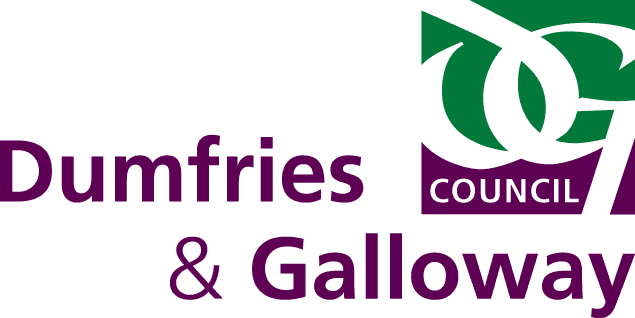 DOG BREEDINGApplication for Licence Legal Notes:Advertisements and salesA dog must not be advertised or offered for sale— (a)which was not bred by the licence holder,(b)from any place other than the premises where it was born and reared under the licence,unless the dog is over the age of 12 months and was procured by the licence holder for breeding purposes. Number of breeding bitches and litters producedThe number of breeding bitches kept in relation to the licensable activity of breeding dogs at any time on the premises specified in the licence and on which the licensable activity is carried on must not exceed the maximum number specified by the local authority in the licence. The number of litters produced on the premises during each consecutive 12 month period commencing with the date on which the licence was granted or, as the case may be, renewed must not exceed the maximum number of breeding bitches specified in the licence. FEES:The licence fee is £350- 10 or less breeding bitches or £700- 10 or more breading bitches which includes Vet’s fees, payable at time of application.PAYMENT:Payment can be made by the following  – Credit/Debit Card – by calling Dumfries and Galloway Council’s Trading Standards on 030 33 33 3000I, the undersigned, do hereby apply for a Licence to engage in dog breeding and do hereby declare the above particulars to be true and complete to the best of my knowledge and belief. I also agree to all details within the licence to be published on a register on Dumfries & Galloway Council’s Website.Business NameAddress Postcode Name of Applicant(s)Address of ApplicantLandline Telephone NumberMobile Telephone NumberEmail AddressAre you breeding 3 or more litters in a 12 month period? If so Licence required.Environment/Accommodation DetailsIs or has the applicant(s) ever been disqualified; (please insert √)Is or has the applicant(s) ever been disqualified; (please insert √)YesNoUnder the Animal Boarding Establishment 1963, from keeping a boarding establishment for animalsUnder The Animal Welfare (Licensing of Activities Involving Animals) (Scotland) Regulations 2021, from operating Animal Rehoming activities or an Animal Welfare Establishment or from holding a dog, cat or rabbit breeders licence.	 Under the Animal Boarding Establishment 1963, from keeping a boarding establishment for animalsUnder The Animal Welfare (Licensing of Activities Involving Animals) (Scotland) Regulations 2021, from operating Animal Rehoming activities or an Animal Welfare Establishment or from holding a dog, cat or rabbit breeders licence.	 Under The Pet Animals Act 1951, from keeping a pet shopUnder The Pet Animals Act 1951, from keeping a pet shopUnder the Protection of Animals (Amendment) Act 1954, from having the custody of animalsUnder the Protection of Animals (Amendment) Act 1954, from having the custody of animalsUnder section 28 F (1) and (2) of the Animal Health Act 1981Under section 28 F (1) and (2) of the Animal Health Act 1981Under section 40 (1) and (2) of the Animal Health and Welfare (Scotland) Act 2006Under section 40 (1) and (2) of the Animal Health and Welfare (Scotland) Act 2006Period Licence Applied for (1, 2 or 3 years)This will be determined the basis of risk.Period Licence Applied for (1, 2 or 3 years)This will be determined the basis of risk.Signature of ApplicantDateDumfries and Galloway Council Trading StandardsMilitia House English Street DUMFRIES DG1 2HRTradingStandards@dumgal.gov.uk030 33 33 3000For Official Use OnlyFor Official Use OnlyFor Official Use OnlyFee PaidDate Fee PaidDate Receipt Issued